Doctors for Doctors (D4D) WorkshopSaturday, 2nd November 2019  Time: 8:00am – 4:00pmVenue: AMPHEaT Room, Venue@313, 313 Payneham Road, Royston Park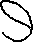 Duration: 360 minutesLearning Outcomes for D4D Workshop:Discuss strategies to optimise the doctor-doctor consultationAcquire a framework for the assessment of the IMG doctor-patient Explain the approach to the clinical assessment of the cognitively impaired older doctorIdentify the different approaches to assessing the anxious doctorOutline the current obligations under the current mandatory notification lawsTarget group: Experienced urban and rural GPs who have an interest in improving their own health and those doctors interested in the health of their colleagues and wanting to improve their skill in treating other doctors.  CPD points:The program offers 6 hours of adult learning with a mixed format of adult learning methods and attracts 30 ACRRM PDP and 40 RACGP Cat 1 points and 5 MIGA Risk Management Program points.   Pre-activity:Reading: beyondblue Mental Health of Doctors: Executive summary and Beyond Blue Healthy WorkplacesPost activity: Five questions relating to the content of the seminar.  8:00REGISTRATION – COFFEE08:30Introduction and Learning Outcomes Learning OutcomesIntroductions – who, where, why?Dr Roger SextonGeneral Practitioner08.40Overview of doctors’ health SA evaluation of doctors’ healthSA and NT doctors’ health programsDHSA strategy – New program activities for 2020National developmentsHelp-seeking behaviour of doctors What doctors doFormal, informal and blended careExamplesBarriers to doctors seeking formal health care Culture of medicineWhat are the barriers?What can we do about them?Special case of rural doctors and IMGsDr Roger Sexton09:15Doctors and medical students with anxietyAnxiety and burnoutClinical assessmentTBA Psychiatrist10:15MORNING TEA10.30Mandatory Notification and Medicolegal mattersThe current lawNotification obligations -whose call is it?What happens to us when AHPRA calls?Over 70s health checksTBA11:30Health of International Medical GraduatesWhat are the issues revealed in this case?What cultural barriers exist?How do we manage such a case?Medical Board issues for IMGsTBA12:30LUNCH and “Walk the Doc”13:20Doctors treating other doctors The difficult consultationThe 6 Ss and the 4 TsWhat is often left out of the consultation Specific issues for the treating doctorDr Roger Sexton14:20The ageing doctor: cognitive impairmentHow to assessScreening toolsClinical management of ageing colleaguesTBA15:20AFTERNOON TEA15:30Elements of the evidence-based check-up What is recommended? 25-year-olds, 45-year-oldsWhat isn’t?TBA15:55Details about joining the Doctors for Doctors Network Summary and Evaluations Kiara Cannizzaro – Program Manager (DHSA)Dr Roger Sexton16:00Finish